ПАМЯТКА РОДИТЕЛЯМ О ВОСПИТАНИИ ДЕТЕЙ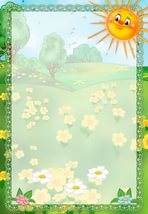 Любите своего ребенка, и пусть он никогда не усомнится 
в этом. Принимайте ребенка таким, какой он есть, - со всеми его достоинствами и недостатками. Опирайтесь на лучшее в ребенке, верьте в его возможности. Старайтесь внушать ребенку веру в себя и свои силы. Стремитесь понять своего ребенка, заглянуть в его мысли 
и чувства, ставьте себя на его место.Создайте условия для успеха ребенка, дайте ему возможность почувствовать себя сильным, умелым, удачливым. Не пытайтесь реализовать в ребенке свои несбывшиеся 
мечты и желания.Помните, что воспитывают не слова, а личный пример.Не сравнивайте своего ребенка с другими детьми, особенно не ставьте их в пример. Помните, что каждый ребенок неповторим и уникален. Не рассчитывайте на то, что ребенок вырастет таким, как 
вы хотите. Помните, что ответственность за воспитание своего ребенка несете именно вы. КАК ПРИВИТЬ РЕБЁНКУ ДИСЦИПЛИНУКогда вы отдаете распоряжения, ~можете формулировать их следующим образом: «Мне нужна твоя помощь. Пожалуйста, убери свою обувь от Сообщайте детям заранее, что они должны подготовиться 
к какому-то занятию (например, к обеду) через пять минут. Предоставляйте детям как можно больше возможностей для выбора. Если они обычно не идут к столу обедать, скажите им, что у них есть выбор, когда им прийти: через одну минуту или через две. Если они специально. испытывают ваше терпение и провоцируют вас, не соглашайтесь на то, чтобы изменять уже предоставленные возможности. Если же дети предлагают альтернативу, что вполне допустимо, тогда на вопрос, могут ли они прийти обедать после того, как уберут игрушки, соглашайтесь. Всякий раз объясняйте детям, почему вы хотите, чтобы 
то или иное дело было сделано. Давайте им только одно задание на определенный период 
времени, чтобы они не были перегружены слишком большим 
количеством распоряжений. Посидите с детьми и вместе обсудите, каковы будут их ответные меры на их плохое поведение. Например, скажите «У тебя есть привычка разбрасывать вещи по дому, и я должна перешагнуть через них. Что мы будем делать с этим? Может, ты сам поможешь мне решить что будет, если ты не уберешь свои вещи?» и в дальнейшем придерживайтесь совместно достигнутого уговора.Выделите стул или тихий уголок для «тайм-аутов», куда ребенок будет отправляться  в случае наказания Вы не должны отсылать детей просто в их комнату, где полно игрушек и всяких интересных вещей, с которыми можно поиграть во время 
наказания. Если ребенок расшалился, вы можете попросить его успокоиться на счет «три». Если вы досчитали до трех, а он не прекратил безобразничать, его следует наказать. Постарайтесь исключить эмоции, когда призываете своего 
ребенка к порядку, не читайте ему нотаций и не спорьте с ним. Делайте то, что считаете нужным: «Таня, я не собираюсь спорить с тобой..Бить других людей нехорошо, я хочу, чтобы ты сейчас подумала о своем поведении. Отправляйся сейчас же 
в тихое кресло». Дети должны твердо знать, что любое действие 
имеет последствия. Если ребенок кричит или 'ведет себя плохо, 
вы должны продлить время наказания. Когда время наказания 
закончится, не забудьте спросить ребенка, понял ли он, почему 
был наказан. Вы можете завести карту со звездочками или график, где 
в течение определенного времени будут делаться заметки о хорошем поведении ребенка. Когда наберется достаточное количество этих заметок, ребенок может получить дополнительное 
поощрение, скажем, в виде прогулки или поездки куда-нибудь. 
Это хороший метод для контроля за поведением . Не забывайте подмечать, когда ваши дети хорошо себя 
ведут, и хвалите их за то, что они отвечают вашим ожиданиям: 
«Я рада, что ты ... » или «Это здорово, что ты ... ». Попросите ребенка воспроизвести ту модель поведения, 
которую вы от него ожидаете: «Ваня, нехорошо ходить по комнате в уличной обуви. Ты можешь показать мне, как нужно вести себя в таком случае?» Ваня снимает ботинки. «Спасибо, я знала, что ты можешь это сделать. Так лучше». Дети чувствуют себя в большей безопасности, если имеют дело с многократно повторяющимися действиями, они более 
восприимчивы и лучше реагируют, когда регулярно едят, спят, играют. Не забывайте быть последовательным, даже если вы чувствуете, что вам не хватает сил претворять в жизнь ваши планы 
относительно дисциплины. В противном случае дети поймут, 
что им совершенно не требуется следовать правилам, потому 
что эти правила все время меняются. ПОЛОЖЕНИЕ О НАКАЗАНИЯХ И ПООЩРЕНИЯХЧем разнообразнее. и неожиданнее поощрения, тем они 
действенней. При этом поощрения не должны восприниматься 
как подарок ко дню рождения (его все равно получишь). Чтобы 
поощрения выполняли свою функцию, они должны быть четко 
увязаны с действиями ребёнка. Неожиданная награда лучше запоминается, а конфета за каждый хороший поступок теряет 
свою роль «быть поощрением». Наказание должно быть значимым для ребёнка, иначе оно 
теряет свой смысл и не служит для прерывания нежелательного 
поведения. Если ребёнка наказывают, оставляя дома, а он при 
этом не хотел идти в гости, то вряд ли это событие можно считать наказанием. Ребёнок может принимать участие в вопросах выбора поощрения и наказания. Дети подчас бывают справедливыми в поиске подходящего для себя наказания, чувствуя доверие, которое оказали им родители. Осуществляя выбор, они к тому же 
лучше запоминают, что может последовать за определенным 
поведением, и это повышает их ответственность. Лучше использовать поощрения, чем наказания. Если 
нужное поведение поощрять, а ненужное игнорировать, то необходимые навыки формируются быстрее, чем если используются и поощрения, и наказания. Поощрения должны исполняться. Очень важно, чтобы обещанная награда была получена, поэтому не стоит давать невыполнимых обещаний. Правила, которые помогут наладить и поддерживать в семье бесконфликтную дисциплину:Правила (ограничения, требования, запреты) обязательны 
в жизни ребёнка. Правил (ограничений, требований, запретов) не следует 
создавать слишком много, и им необходимо быть гибкими. Родительские требования не должны вступать в явное противоречие с важнейшими потребностями ребёнка (движение, 
познание, упражнение). Правила (ограничение, требование, запреты) согласуются 
взрослыми между собой. Тон, в котором сообщается требование или запрет, должен быть скорее дружественно-разъяснительным, чем повелительным. 